附件2融合报道、应用创新参评作品推荐表此表可从中国记协网（www.zgjx.cn）下载。作品标题《BBC in Xinjiang: Facts Don't Matter|China Daily visual investigation》（起底：打脸BBC 新疆报道，够了！假新闻）《BBC in Xinjiang: Facts Don't Matter|China Daily visual investigation》（起底：打脸BBC 新疆报道，够了！假新闻）《BBC in Xinjiang: Facts Don't Matter|China Daily visual investigation》（起底：打脸BBC 新疆报道，够了！假新闻）《BBC in Xinjiang: Facts Don't Matter|China Daily visual investigation》（起底：打脸BBC 新疆报道，够了！假新闻）《BBC in Xinjiang: Facts Don't Matter|China Daily visual investigation》（起底：打脸BBC 新疆报道，够了！假新闻）《BBC in Xinjiang: Facts Don't Matter|China Daily visual investigation》（起底：打脸BBC 新疆报道，够了！假新闻）参评项目融合报道融合报道融合报道融合报道融合报道主创人员王浩、柯荣谊、孟哲、徐潘依如、黄恬恬、张少伟王浩、柯荣谊、孟哲、徐潘依如、黄恬恬、张少伟王浩、柯荣谊、孟哲、徐潘依如、黄恬恬、张少伟王浩、柯荣谊、孟哲、徐潘依如、黄恬恬、张少伟王浩、柯荣谊、孟哲、徐潘依如、黄恬恬、张少伟王浩、柯荣谊、孟哲、徐潘依如、黄恬恬、张少伟编辑集体（雷蕾、张若琼、何娜、周星佐、张霄、侯俊杰、商桢、高亚美、崔佳、毛卫华、苑庆攀）集体（雷蕾、张若琼、何娜、周星佐、张霄、侯俊杰、商桢、高亚美、崔佳、毛卫华、苑庆攀）集体（雷蕾、张若琼、何娜、周星佐、张霄、侯俊杰、商桢、高亚美、崔佳、毛卫华、苑庆攀）集体（雷蕾、张若琼、何娜、周星佐、张霄、侯俊杰、商桢、高亚美、崔佳、毛卫华、苑庆攀）集体（雷蕾、张若琼、何娜、周星佐、张霄、侯俊杰、商桢、高亚美、崔佳、毛卫华、苑庆攀）原创单位中国日报社中国日报社中国日报社中国日报社中国日报社中国日报社发布平台中国日报网站中国日报网站中国日报网站中国日报网站中国日报网站发布日期2021年1月10日13时46分2021年1月10日13时46分2021年1月10日13时46分2021年1月10日13时46分2021年1月10日13时46分2021年1月10日13时46分2021年1月10日13时46分2021年1月10日13时46分2021年1月10日13时46分2021年1月10日13时46分2021年1月10日13时46分2021年1月10日13时46分作品链接和二维码https://www.chinadaily.com.cn/a/202101/10/WS5ffa949aa31024ad0baa18fb.html 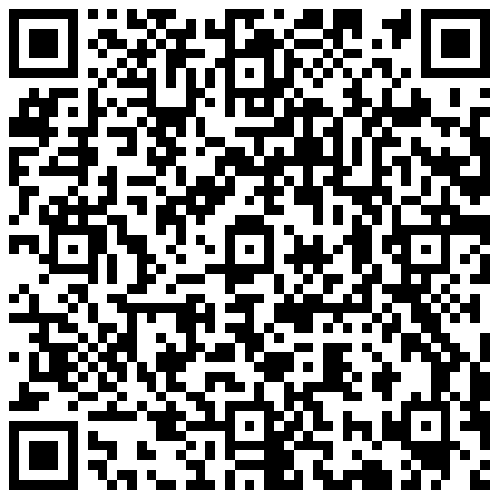 https://www.chinadaily.com.cn/a/202101/10/WS5ffa949aa31024ad0baa18fb.html https://www.chinadaily.com.cn/a/202101/10/WS5ffa949aa31024ad0baa18fb.html https://www.chinadaily.com.cn/a/202101/10/WS5ffa949aa31024ad0baa18fb.html https://www.chinadaily.com.cn/a/202101/10/WS5ffa949aa31024ad0baa18fb.html https://www.chinadaily.com.cn/a/202101/10/WS5ffa949aa31024ad0baa18fb.html https://www.chinadaily.com.cn/a/202101/10/WS5ffa949aa31024ad0baa18fb.html https://www.chinadaily.com.cn/a/202101/10/WS5ffa949aa31024ad0baa18fb.html https://www.chinadaily.com.cn/a/202101/10/WS5ffa949aa31024ad0baa18fb.html https://www.chinadaily.com.cn/a/202101/10/WS5ffa949aa31024ad0baa18fb.html https://www.chinadaily.com.cn/a/202101/10/WS5ffa949aa31024ad0baa18fb.html https://www.chinadaily.com.cn/a/202101/10/WS5ffa949aa31024ad0baa18fb.html 作品简介（含采编过程）2020年12月，英国广播公司播发题为《被污染的中国新疆棉花》的视频报道，指责新疆警方阻止采访，并诬称当地工人“被强制在厂里工作”。2021年1月10日，中国日报在全球主流社交媒体同时上线《起底：打脸BBC 新疆报道，够了！假新闻》，以铁的事实揭穿了BBC 的虚假报道，开创性地开启以事实核查为基石的国际传播先例，海内外引发巨大反响。记者反复观看BBC视频，发现多处疑点：“正常采访为什么需要偷拍？”“采访中为什么发生了冲突？”“谷歌地图中展示的位置到底是哪里？”记者第一时间奔赴新疆，逐帧比对视频，深入核查事实，发现：1、BBC“精选”拍摄角度，制造艰难“偷拍＂假象。实际上，他们的拍摄没有受到任何阻止。2、BBC渲染的与警方冲突，实为因不遵守防疫规定、拒不说明身份引起与工厂保安的一般争执。3、BBC剪辑“移花接木”，将2019年的谷歌卫星图和现拍的服装厂画面拼接在一起，称新疆存在“强迫劳动”。事实上，此处早在2020年3月就已被服装厂租用。细节真实，让工厂员工自己说话。该视频用事实说话，警方、工厂保安、服装厂工人的采访，尽可能地使用同期声，现场怎么说，视频中就怎么播，说服力极强，为之后的广泛传播打下了基石。2020年12月，英国广播公司播发题为《被污染的中国新疆棉花》的视频报道，指责新疆警方阻止采访，并诬称当地工人“被强制在厂里工作”。2021年1月10日，中国日报在全球主流社交媒体同时上线《起底：打脸BBC 新疆报道，够了！假新闻》，以铁的事实揭穿了BBC 的虚假报道，开创性地开启以事实核查为基石的国际传播先例，海内外引发巨大反响。记者反复观看BBC视频，发现多处疑点：“正常采访为什么需要偷拍？”“采访中为什么发生了冲突？”“谷歌地图中展示的位置到底是哪里？”记者第一时间奔赴新疆，逐帧比对视频，深入核查事实，发现：1、BBC“精选”拍摄角度，制造艰难“偷拍＂假象。实际上，他们的拍摄没有受到任何阻止。2、BBC渲染的与警方冲突，实为因不遵守防疫规定、拒不说明身份引起与工厂保安的一般争执。3、BBC剪辑“移花接木”，将2019年的谷歌卫星图和现拍的服装厂画面拼接在一起，称新疆存在“强迫劳动”。事实上，此处早在2020年3月就已被服装厂租用。细节真实，让工厂员工自己说话。该视频用事实说话，警方、工厂保安、服装厂工人的采访，尽可能地使用同期声，现场怎么说，视频中就怎么播，说服力极强，为之后的广泛传播打下了基石。2020年12月，英国广播公司播发题为《被污染的中国新疆棉花》的视频报道，指责新疆警方阻止采访，并诬称当地工人“被强制在厂里工作”。2021年1月10日，中国日报在全球主流社交媒体同时上线《起底：打脸BBC 新疆报道，够了！假新闻》，以铁的事实揭穿了BBC 的虚假报道，开创性地开启以事实核查为基石的国际传播先例，海内外引发巨大反响。记者反复观看BBC视频，发现多处疑点：“正常采访为什么需要偷拍？”“采访中为什么发生了冲突？”“谷歌地图中展示的位置到底是哪里？”记者第一时间奔赴新疆，逐帧比对视频，深入核查事实，发现：1、BBC“精选”拍摄角度，制造艰难“偷拍＂假象。实际上，他们的拍摄没有受到任何阻止。2、BBC渲染的与警方冲突，实为因不遵守防疫规定、拒不说明身份引起与工厂保安的一般争执。3、BBC剪辑“移花接木”，将2019年的谷歌卫星图和现拍的服装厂画面拼接在一起，称新疆存在“强迫劳动”。事实上，此处早在2020年3月就已被服装厂租用。细节真实，让工厂员工自己说话。该视频用事实说话，警方、工厂保安、服装厂工人的采访，尽可能地使用同期声，现场怎么说，视频中就怎么播，说服力极强，为之后的广泛传播打下了基石。2020年12月，英国广播公司播发题为《被污染的中国新疆棉花》的视频报道，指责新疆警方阻止采访，并诬称当地工人“被强制在厂里工作”。2021年1月10日，中国日报在全球主流社交媒体同时上线《起底：打脸BBC 新疆报道，够了！假新闻》，以铁的事实揭穿了BBC 的虚假报道，开创性地开启以事实核查为基石的国际传播先例，海内外引发巨大反响。记者反复观看BBC视频，发现多处疑点：“正常采访为什么需要偷拍？”“采访中为什么发生了冲突？”“谷歌地图中展示的位置到底是哪里？”记者第一时间奔赴新疆，逐帧比对视频，深入核查事实，发现：1、BBC“精选”拍摄角度，制造艰难“偷拍＂假象。实际上，他们的拍摄没有受到任何阻止。2、BBC渲染的与警方冲突，实为因不遵守防疫规定、拒不说明身份引起与工厂保安的一般争执。3、BBC剪辑“移花接木”，将2019年的谷歌卫星图和现拍的服装厂画面拼接在一起，称新疆存在“强迫劳动”。事实上，此处早在2020年3月就已被服装厂租用。细节真实，让工厂员工自己说话。该视频用事实说话，警方、工厂保安、服装厂工人的采访，尽可能地使用同期声，现场怎么说，视频中就怎么播，说服力极强，为之后的广泛传播打下了基石。2020年12月，英国广播公司播发题为《被污染的中国新疆棉花》的视频报道，指责新疆警方阻止采访，并诬称当地工人“被强制在厂里工作”。2021年1月10日，中国日报在全球主流社交媒体同时上线《起底：打脸BBC 新疆报道，够了！假新闻》，以铁的事实揭穿了BBC 的虚假报道，开创性地开启以事实核查为基石的国际传播先例，海内外引发巨大反响。记者反复观看BBC视频，发现多处疑点：“正常采访为什么需要偷拍？”“采访中为什么发生了冲突？”“谷歌地图中展示的位置到底是哪里？”记者第一时间奔赴新疆，逐帧比对视频，深入核查事实，发现：1、BBC“精选”拍摄角度，制造艰难“偷拍＂假象。实际上，他们的拍摄没有受到任何阻止。2、BBC渲染的与警方冲突，实为因不遵守防疫规定、拒不说明身份引起与工厂保安的一般争执。3、BBC剪辑“移花接木”，将2019年的谷歌卫星图和现拍的服装厂画面拼接在一起，称新疆存在“强迫劳动”。事实上，此处早在2020年3月就已被服装厂租用。细节真实，让工厂员工自己说话。该视频用事实说话，警方、工厂保安、服装厂工人的采访，尽可能地使用同期声，现场怎么说，视频中就怎么播，说服力极强，为之后的广泛传播打下了基石。2020年12月，英国广播公司播发题为《被污染的中国新疆棉花》的视频报道，指责新疆警方阻止采访，并诬称当地工人“被强制在厂里工作”。2021年1月10日，中国日报在全球主流社交媒体同时上线《起底：打脸BBC 新疆报道，够了！假新闻》，以铁的事实揭穿了BBC 的虚假报道，开创性地开启以事实核查为基石的国际传播先例，海内外引发巨大反响。记者反复观看BBC视频，发现多处疑点：“正常采访为什么需要偷拍？”“采访中为什么发生了冲突？”“谷歌地图中展示的位置到底是哪里？”记者第一时间奔赴新疆，逐帧比对视频，深入核查事实，发现：1、BBC“精选”拍摄角度，制造艰难“偷拍＂假象。实际上，他们的拍摄没有受到任何阻止。2、BBC渲染的与警方冲突，实为因不遵守防疫规定、拒不说明身份引起与工厂保安的一般争执。3、BBC剪辑“移花接木”，将2019年的谷歌卫星图和现拍的服装厂画面拼接在一起，称新疆存在“强迫劳动”。事实上，此处早在2020年3月就已被服装厂租用。细节真实，让工厂员工自己说话。该视频用事实说话，警方、工厂保安、服装厂工人的采访，尽可能地使用同期声，现场怎么说，视频中就怎么播，说服力极强，为之后的广泛传播打下了基石。2020年12月，英国广播公司播发题为《被污染的中国新疆棉花》的视频报道，指责新疆警方阻止采访，并诬称当地工人“被强制在厂里工作”。2021年1月10日，中国日报在全球主流社交媒体同时上线《起底：打脸BBC 新疆报道，够了！假新闻》，以铁的事实揭穿了BBC 的虚假报道，开创性地开启以事实核查为基石的国际传播先例，海内外引发巨大反响。记者反复观看BBC视频，发现多处疑点：“正常采访为什么需要偷拍？”“采访中为什么发生了冲突？”“谷歌地图中展示的位置到底是哪里？”记者第一时间奔赴新疆，逐帧比对视频，深入核查事实，发现：1、BBC“精选”拍摄角度，制造艰难“偷拍＂假象。实际上，他们的拍摄没有受到任何阻止。2、BBC渲染的与警方冲突，实为因不遵守防疫规定、拒不说明身份引起与工厂保安的一般争执。3、BBC剪辑“移花接木”，将2019年的谷歌卫星图和现拍的服装厂画面拼接在一起，称新疆存在“强迫劳动”。事实上，此处早在2020年3月就已被服装厂租用。细节真实，让工厂员工自己说话。该视频用事实说话，警方、工厂保安、服装厂工人的采访，尽可能地使用同期声，现场怎么说，视频中就怎么播，说服力极强，为之后的广泛传播打下了基石。2020年12月，英国广播公司播发题为《被污染的中国新疆棉花》的视频报道，指责新疆警方阻止采访，并诬称当地工人“被强制在厂里工作”。2021年1月10日，中国日报在全球主流社交媒体同时上线《起底：打脸BBC 新疆报道，够了！假新闻》，以铁的事实揭穿了BBC 的虚假报道，开创性地开启以事实核查为基石的国际传播先例，海内外引发巨大反响。记者反复观看BBC视频，发现多处疑点：“正常采访为什么需要偷拍？”“采访中为什么发生了冲突？”“谷歌地图中展示的位置到底是哪里？”记者第一时间奔赴新疆，逐帧比对视频，深入核查事实，发现：1、BBC“精选”拍摄角度，制造艰难“偷拍＂假象。实际上，他们的拍摄没有受到任何阻止。2、BBC渲染的与警方冲突，实为因不遵守防疫规定、拒不说明身份引起与工厂保安的一般争执。3、BBC剪辑“移花接木”，将2019年的谷歌卫星图和现拍的服装厂画面拼接在一起，称新疆存在“强迫劳动”。事实上，此处早在2020年3月就已被服装厂租用。细节真实，让工厂员工自己说话。该视频用事实说话，警方、工厂保安、服装厂工人的采访，尽可能地使用同期声，现场怎么说，视频中就怎么播，说服力极强，为之后的广泛传播打下了基石。2020年12月，英国广播公司播发题为《被污染的中国新疆棉花》的视频报道，指责新疆警方阻止采访，并诬称当地工人“被强制在厂里工作”。2021年1月10日，中国日报在全球主流社交媒体同时上线《起底：打脸BBC 新疆报道，够了！假新闻》，以铁的事实揭穿了BBC 的虚假报道，开创性地开启以事实核查为基石的国际传播先例，海内外引发巨大反响。记者反复观看BBC视频，发现多处疑点：“正常采访为什么需要偷拍？”“采访中为什么发生了冲突？”“谷歌地图中展示的位置到底是哪里？”记者第一时间奔赴新疆，逐帧比对视频，深入核查事实，发现：1、BBC“精选”拍摄角度，制造艰难“偷拍＂假象。实际上，他们的拍摄没有受到任何阻止。2、BBC渲染的与警方冲突，实为因不遵守防疫规定、拒不说明身份引起与工厂保安的一般争执。3、BBC剪辑“移花接木”，将2019年的谷歌卫星图和现拍的服装厂画面拼接在一起，称新疆存在“强迫劳动”。事实上，此处早在2020年3月就已被服装厂租用。细节真实，让工厂员工自己说话。该视频用事实说话，警方、工厂保安、服装厂工人的采访，尽可能地使用同期声，现场怎么说，视频中就怎么播，说服力极强，为之后的广泛传播打下了基石。2020年12月，英国广播公司播发题为《被污染的中国新疆棉花》的视频报道，指责新疆警方阻止采访，并诬称当地工人“被强制在厂里工作”。2021年1月10日，中国日报在全球主流社交媒体同时上线《起底：打脸BBC 新疆报道，够了！假新闻》，以铁的事实揭穿了BBC 的虚假报道，开创性地开启以事实核查为基石的国际传播先例，海内外引发巨大反响。记者反复观看BBC视频，发现多处疑点：“正常采访为什么需要偷拍？”“采访中为什么发生了冲突？”“谷歌地图中展示的位置到底是哪里？”记者第一时间奔赴新疆，逐帧比对视频，深入核查事实，发现：1、BBC“精选”拍摄角度，制造艰难“偷拍＂假象。实际上，他们的拍摄没有受到任何阻止。2、BBC渲染的与警方冲突，实为因不遵守防疫规定、拒不说明身份引起与工厂保安的一般争执。3、BBC剪辑“移花接木”，将2019年的谷歌卫星图和现拍的服装厂画面拼接在一起，称新疆存在“强迫劳动”。事实上，此处早在2020年3月就已被服装厂租用。细节真实，让工厂员工自己说话。该视频用事实说话，警方、工厂保安、服装厂工人的采访，尽可能地使用同期声，现场怎么说，视频中就怎么播，说服力极强，为之后的广泛传播打下了基石。2020年12月，英国广播公司播发题为《被污染的中国新疆棉花》的视频报道，指责新疆警方阻止采访，并诬称当地工人“被强制在厂里工作”。2021年1月10日，中国日报在全球主流社交媒体同时上线《起底：打脸BBC 新疆报道，够了！假新闻》，以铁的事实揭穿了BBC 的虚假报道，开创性地开启以事实核查为基石的国际传播先例，海内外引发巨大反响。记者反复观看BBC视频，发现多处疑点：“正常采访为什么需要偷拍？”“采访中为什么发生了冲突？”“谷歌地图中展示的位置到底是哪里？”记者第一时间奔赴新疆，逐帧比对视频，深入核查事实，发现：1、BBC“精选”拍摄角度，制造艰难“偷拍＂假象。实际上，他们的拍摄没有受到任何阻止。2、BBC渲染的与警方冲突，实为因不遵守防疫规定、拒不说明身份引起与工厂保安的一般争执。3、BBC剪辑“移花接木”，将2019年的谷歌卫星图和现拍的服装厂画面拼接在一起，称新疆存在“强迫劳动”。事实上，此处早在2020年3月就已被服装厂租用。细节真实，让工厂员工自己说话。该视频用事实说话，警方、工厂保安、服装厂工人的采访，尽可能地使用同期声，现场怎么说，视频中就怎么播，说服力极强，为之后的广泛传播打下了基石。2020年12月，英国广播公司播发题为《被污染的中国新疆棉花》的视频报道，指责新疆警方阻止采访，并诬称当地工人“被强制在厂里工作”。2021年1月10日，中国日报在全球主流社交媒体同时上线《起底：打脸BBC 新疆报道，够了！假新闻》，以铁的事实揭穿了BBC 的虚假报道，开创性地开启以事实核查为基石的国际传播先例，海内外引发巨大反响。记者反复观看BBC视频，发现多处疑点：“正常采访为什么需要偷拍？”“采访中为什么发生了冲突？”“谷歌地图中展示的位置到底是哪里？”记者第一时间奔赴新疆，逐帧比对视频，深入核查事实，发现：1、BBC“精选”拍摄角度，制造艰难“偷拍＂假象。实际上，他们的拍摄没有受到任何阻止。2、BBC渲染的与警方冲突，实为因不遵守防疫规定、拒不说明身份引起与工厂保安的一般争执。3、BBC剪辑“移花接木”，将2019年的谷歌卫星图和现拍的服装厂画面拼接在一起，称新疆存在“强迫劳动”。事实上，此处早在2020年3月就已被服装厂租用。细节真实，让工厂员工自己说话。该视频用事实说话，警方、工厂保安、服装厂工人的采访，尽可能地使用同期声，现场怎么说，视频中就怎么播，说服力极强，为之后的广泛传播打下了基石。社会效果《起底：打脸BBC 新疆报道，够了！假新闻》播发后产生了巨大的社会影响力，全球传播量超过2亿，其中50 ％的互动来自境外，国际传播效果显著。国内主流媒体、驻外使领馆、海外意见领袖，外交部发言人华春莹、赵立坚等纷纷转引。该视频播发后，BBC被迫在其官方推特上发声明，就视频揭发的新闻造假行为作出回应。中国日报顺势与BBC在海外社交媒体平台上展开舆论交锋。双方的几番唇枪舌战，引来大量海外网友跟帖批评BBC做“虚假新闻”，使我方的舆论占据上风。当事BBC记者沙磊（John Sudworth）更因此上演了“逃离大陆”的闹剧。《起底》系列是反西方话语霸权的和建立中国话语叙事体系的有益尝试。中国日报于2021年成立“起底工作室”，推出解说片、深度现场调查纪录片等，对各种涉华议题做出了最直接的回应，对揭示西方新型殖民主义、重构健康有序传播秩序起到锁钥作用。2021年“起底工作室”共推出调查视频30余支，全网累计传播量超过15亿次，长尾效应良好；多次被外媒报道，在国际社交媒体平台有广泛的影响力。 《起底：打脸BBC 新疆报道，够了！假新闻》播发后产生了巨大的社会影响力，全球传播量超过2亿，其中50 ％的互动来自境外，国际传播效果显著。国内主流媒体、驻外使领馆、海外意见领袖，外交部发言人华春莹、赵立坚等纷纷转引。该视频播发后，BBC被迫在其官方推特上发声明，就视频揭发的新闻造假行为作出回应。中国日报顺势与BBC在海外社交媒体平台上展开舆论交锋。双方的几番唇枪舌战，引来大量海外网友跟帖批评BBC做“虚假新闻”，使我方的舆论占据上风。当事BBC记者沙磊（John Sudworth）更因此上演了“逃离大陆”的闹剧。《起底》系列是反西方话语霸权的和建立中国话语叙事体系的有益尝试。中国日报于2021年成立“起底工作室”，推出解说片、深度现场调查纪录片等，对各种涉华议题做出了最直接的回应，对揭示西方新型殖民主义、重构健康有序传播秩序起到锁钥作用。2021年“起底工作室”共推出调查视频30余支，全网累计传播量超过15亿次，长尾效应良好；多次被外媒报道，在国际社交媒体平台有广泛的影响力。 《起底：打脸BBC 新疆报道，够了！假新闻》播发后产生了巨大的社会影响力，全球传播量超过2亿，其中50 ％的互动来自境外，国际传播效果显著。国内主流媒体、驻外使领馆、海外意见领袖，外交部发言人华春莹、赵立坚等纷纷转引。该视频播发后，BBC被迫在其官方推特上发声明，就视频揭发的新闻造假行为作出回应。中国日报顺势与BBC在海外社交媒体平台上展开舆论交锋。双方的几番唇枪舌战，引来大量海外网友跟帖批评BBC做“虚假新闻”，使我方的舆论占据上风。当事BBC记者沙磊（John Sudworth）更因此上演了“逃离大陆”的闹剧。《起底》系列是反西方话语霸权的和建立中国话语叙事体系的有益尝试。中国日报于2021年成立“起底工作室”，推出解说片、深度现场调查纪录片等，对各种涉华议题做出了最直接的回应，对揭示西方新型殖民主义、重构健康有序传播秩序起到锁钥作用。2021年“起底工作室”共推出调查视频30余支，全网累计传播量超过15亿次，长尾效应良好；多次被外媒报道，在国际社交媒体平台有广泛的影响力。 《起底：打脸BBC 新疆报道，够了！假新闻》播发后产生了巨大的社会影响力，全球传播量超过2亿，其中50 ％的互动来自境外，国际传播效果显著。国内主流媒体、驻外使领馆、海外意见领袖，外交部发言人华春莹、赵立坚等纷纷转引。该视频播发后，BBC被迫在其官方推特上发声明，就视频揭发的新闻造假行为作出回应。中国日报顺势与BBC在海外社交媒体平台上展开舆论交锋。双方的几番唇枪舌战，引来大量海外网友跟帖批评BBC做“虚假新闻”，使我方的舆论占据上风。当事BBC记者沙磊（John Sudworth）更因此上演了“逃离大陆”的闹剧。《起底》系列是反西方话语霸权的和建立中国话语叙事体系的有益尝试。中国日报于2021年成立“起底工作室”，推出解说片、深度现场调查纪录片等，对各种涉华议题做出了最直接的回应，对揭示西方新型殖民主义、重构健康有序传播秩序起到锁钥作用。2021年“起底工作室”共推出调查视频30余支，全网累计传播量超过15亿次，长尾效应良好；多次被外媒报道，在国际社交媒体平台有广泛的影响力。 《起底：打脸BBC 新疆报道，够了！假新闻》播发后产生了巨大的社会影响力，全球传播量超过2亿，其中50 ％的互动来自境外，国际传播效果显著。国内主流媒体、驻外使领馆、海外意见领袖，外交部发言人华春莹、赵立坚等纷纷转引。该视频播发后，BBC被迫在其官方推特上发声明，就视频揭发的新闻造假行为作出回应。中国日报顺势与BBC在海外社交媒体平台上展开舆论交锋。双方的几番唇枪舌战，引来大量海外网友跟帖批评BBC做“虚假新闻”，使我方的舆论占据上风。当事BBC记者沙磊（John Sudworth）更因此上演了“逃离大陆”的闹剧。《起底》系列是反西方话语霸权的和建立中国话语叙事体系的有益尝试。中国日报于2021年成立“起底工作室”，推出解说片、深度现场调查纪录片等，对各种涉华议题做出了最直接的回应，对揭示西方新型殖民主义、重构健康有序传播秩序起到锁钥作用。2021年“起底工作室”共推出调查视频30余支，全网累计传播量超过15亿次，长尾效应良好；多次被外媒报道，在国际社交媒体平台有广泛的影响力。 《起底：打脸BBC 新疆报道，够了！假新闻》播发后产生了巨大的社会影响力，全球传播量超过2亿，其中50 ％的互动来自境外，国际传播效果显著。国内主流媒体、驻外使领馆、海外意见领袖，外交部发言人华春莹、赵立坚等纷纷转引。该视频播发后，BBC被迫在其官方推特上发声明，就视频揭发的新闻造假行为作出回应。中国日报顺势与BBC在海外社交媒体平台上展开舆论交锋。双方的几番唇枪舌战，引来大量海外网友跟帖批评BBC做“虚假新闻”，使我方的舆论占据上风。当事BBC记者沙磊（John Sudworth）更因此上演了“逃离大陆”的闹剧。《起底》系列是反西方话语霸权的和建立中国话语叙事体系的有益尝试。中国日报于2021年成立“起底工作室”，推出解说片、深度现场调查纪录片等，对各种涉华议题做出了最直接的回应，对揭示西方新型殖民主义、重构健康有序传播秩序起到锁钥作用。2021年“起底工作室”共推出调查视频30余支，全网累计传播量超过15亿次，长尾效应良好；多次被外媒报道，在国际社交媒体平台有广泛的影响力。 《起底：打脸BBC 新疆报道，够了！假新闻》播发后产生了巨大的社会影响力，全球传播量超过2亿，其中50 ％的互动来自境外，国际传播效果显著。国内主流媒体、驻外使领馆、海外意见领袖，外交部发言人华春莹、赵立坚等纷纷转引。该视频播发后，BBC被迫在其官方推特上发声明，就视频揭发的新闻造假行为作出回应。中国日报顺势与BBC在海外社交媒体平台上展开舆论交锋。双方的几番唇枪舌战，引来大量海外网友跟帖批评BBC做“虚假新闻”，使我方的舆论占据上风。当事BBC记者沙磊（John Sudworth）更因此上演了“逃离大陆”的闹剧。《起底》系列是反西方话语霸权的和建立中国话语叙事体系的有益尝试。中国日报于2021年成立“起底工作室”，推出解说片、深度现场调查纪录片等，对各种涉华议题做出了最直接的回应，对揭示西方新型殖民主义、重构健康有序传播秩序起到锁钥作用。2021年“起底工作室”共推出调查视频30余支，全网累计传播量超过15亿次，长尾效应良好；多次被外媒报道，在国际社交媒体平台有广泛的影响力。 《起底：打脸BBC 新疆报道，够了！假新闻》播发后产生了巨大的社会影响力，全球传播量超过2亿，其中50 ％的互动来自境外，国际传播效果显著。国内主流媒体、驻外使领馆、海外意见领袖，外交部发言人华春莹、赵立坚等纷纷转引。该视频播发后，BBC被迫在其官方推特上发声明，就视频揭发的新闻造假行为作出回应。中国日报顺势与BBC在海外社交媒体平台上展开舆论交锋。双方的几番唇枪舌战，引来大量海外网友跟帖批评BBC做“虚假新闻”，使我方的舆论占据上风。当事BBC记者沙磊（John Sudworth）更因此上演了“逃离大陆”的闹剧。《起底》系列是反西方话语霸权的和建立中国话语叙事体系的有益尝试。中国日报于2021年成立“起底工作室”，推出解说片、深度现场调查纪录片等，对各种涉华议题做出了最直接的回应，对揭示西方新型殖民主义、重构健康有序传播秩序起到锁钥作用。2021年“起底工作室”共推出调查视频30余支，全网累计传播量超过15亿次，长尾效应良好；多次被外媒报道，在国际社交媒体平台有广泛的影响力。 《起底：打脸BBC 新疆报道，够了！假新闻》播发后产生了巨大的社会影响力，全球传播量超过2亿，其中50 ％的互动来自境外，国际传播效果显著。国内主流媒体、驻外使领馆、海外意见领袖，外交部发言人华春莹、赵立坚等纷纷转引。该视频播发后，BBC被迫在其官方推特上发声明，就视频揭发的新闻造假行为作出回应。中国日报顺势与BBC在海外社交媒体平台上展开舆论交锋。双方的几番唇枪舌战，引来大量海外网友跟帖批评BBC做“虚假新闻”，使我方的舆论占据上风。当事BBC记者沙磊（John Sudworth）更因此上演了“逃离大陆”的闹剧。《起底》系列是反西方话语霸权的和建立中国话语叙事体系的有益尝试。中国日报于2021年成立“起底工作室”，推出解说片、深度现场调查纪录片等，对各种涉华议题做出了最直接的回应，对揭示西方新型殖民主义、重构健康有序传播秩序起到锁钥作用。2021年“起底工作室”共推出调查视频30余支，全网累计传播量超过15亿次，长尾效应良好；多次被外媒报道，在国际社交媒体平台有广泛的影响力。 《起底：打脸BBC 新疆报道，够了！假新闻》播发后产生了巨大的社会影响力，全球传播量超过2亿，其中50 ％的互动来自境外，国际传播效果显著。国内主流媒体、驻外使领馆、海外意见领袖，外交部发言人华春莹、赵立坚等纷纷转引。该视频播发后，BBC被迫在其官方推特上发声明，就视频揭发的新闻造假行为作出回应。中国日报顺势与BBC在海外社交媒体平台上展开舆论交锋。双方的几番唇枪舌战，引来大量海外网友跟帖批评BBC做“虚假新闻”，使我方的舆论占据上风。当事BBC记者沙磊（John Sudworth）更因此上演了“逃离大陆”的闹剧。《起底》系列是反西方话语霸权的和建立中国话语叙事体系的有益尝试。中国日报于2021年成立“起底工作室”，推出解说片、深度现场调查纪录片等，对各种涉华议题做出了最直接的回应，对揭示西方新型殖民主义、重构健康有序传播秩序起到锁钥作用。2021年“起底工作室”共推出调查视频30余支，全网累计传播量超过15亿次，长尾效应良好；多次被外媒报道，在国际社交媒体平台有广泛的影响力。 《起底：打脸BBC 新疆报道，够了！假新闻》播发后产生了巨大的社会影响力，全球传播量超过2亿，其中50 ％的互动来自境外，国际传播效果显著。国内主流媒体、驻外使领馆、海外意见领袖，外交部发言人华春莹、赵立坚等纷纷转引。该视频播发后，BBC被迫在其官方推特上发声明，就视频揭发的新闻造假行为作出回应。中国日报顺势与BBC在海外社交媒体平台上展开舆论交锋。双方的几番唇枪舌战，引来大量海外网友跟帖批评BBC做“虚假新闻”，使我方的舆论占据上风。当事BBC记者沙磊（John Sudworth）更因此上演了“逃离大陆”的闹剧。《起底》系列是反西方话语霸权的和建立中国话语叙事体系的有益尝试。中国日报于2021年成立“起底工作室”，推出解说片、深度现场调查纪录片等，对各种涉华议题做出了最直接的回应，对揭示西方新型殖民主义、重构健康有序传播秩序起到锁钥作用。2021年“起底工作室”共推出调查视频30余支，全网累计传播量超过15亿次，长尾效应良好；多次被外媒报道，在国际社交媒体平台有广泛的影响力。 《起底：打脸BBC 新疆报道，够了！假新闻》播发后产生了巨大的社会影响力，全球传播量超过2亿，其中50 ％的互动来自境外，国际传播效果显著。国内主流媒体、驻外使领馆、海外意见领袖，外交部发言人华春莹、赵立坚等纷纷转引。该视频播发后，BBC被迫在其官方推特上发声明，就视频揭发的新闻造假行为作出回应。中国日报顺势与BBC在海外社交媒体平台上展开舆论交锋。双方的几番唇枪舌战，引来大量海外网友跟帖批评BBC做“虚假新闻”，使我方的舆论占据上风。当事BBC记者沙磊（John Sudworth）更因此上演了“逃离大陆”的闹剧。《起底》系列是反西方话语霸权的和建立中国话语叙事体系的有益尝试。中国日报于2021年成立“起底工作室”，推出解说片、深度现场调查纪录片等，对各种涉华议题做出了最直接的回应，对揭示西方新型殖民主义、重构健康有序传播秩序起到锁钥作用。2021年“起底工作室”共推出调查视频30余支，全网累计传播量超过15亿次，长尾效应良好；多次被外媒报道，在国际社交媒体平台有广泛的影响力。 初评评语（推荐理由）    《起底：打脸BBC 新疆报道，够了！假新闻》在策划之初就组建了包括记者编辑、摄像后期、地方站的融合团队，形式涵盖见报文章、网端稿件、长短视频，在各类媒介均以最适合的方式进行呈现，成功破圈，取得了巨大反响，是融合报道的成功实践，同意推荐。签名：                                 （加盖单位公章）                               2022年  月  日    《起底：打脸BBC 新疆报道，够了！假新闻》在策划之初就组建了包括记者编辑、摄像后期、地方站的融合团队，形式涵盖见报文章、网端稿件、长短视频，在各类媒介均以最适合的方式进行呈现，成功破圈，取得了巨大反响，是融合报道的成功实践，同意推荐。签名：                                 （加盖单位公章）                               2022年  月  日    《起底：打脸BBC 新疆报道，够了！假新闻》在策划之初就组建了包括记者编辑、摄像后期、地方站的融合团队，形式涵盖见报文章、网端稿件、长短视频，在各类媒介均以最适合的方式进行呈现，成功破圈，取得了巨大反响，是融合报道的成功实践，同意推荐。签名：                                 （加盖单位公章）                               2022年  月  日    《起底：打脸BBC 新疆报道，够了！假新闻》在策划之初就组建了包括记者编辑、摄像后期、地方站的融合团队，形式涵盖见报文章、网端稿件、长短视频，在各类媒介均以最适合的方式进行呈现，成功破圈，取得了巨大反响，是融合报道的成功实践，同意推荐。签名：                                 （加盖单位公章）                               2022年  月  日    《起底：打脸BBC 新疆报道，够了！假新闻》在策划之初就组建了包括记者编辑、摄像后期、地方站的融合团队，形式涵盖见报文章、网端稿件、长短视频，在各类媒介均以最适合的方式进行呈现，成功破圈，取得了巨大反响，是融合报道的成功实践，同意推荐。签名：                                 （加盖单位公章）                               2022年  月  日    《起底：打脸BBC 新疆报道，够了！假新闻》在策划之初就组建了包括记者编辑、摄像后期、地方站的融合团队，形式涵盖见报文章、网端稿件、长短视频，在各类媒介均以最适合的方式进行呈现，成功破圈，取得了巨大反响，是融合报道的成功实践，同意推荐。签名：                                 （加盖单位公章）                               2022年  月  日    《起底：打脸BBC 新疆报道，够了！假新闻》在策划之初就组建了包括记者编辑、摄像后期、地方站的融合团队，形式涵盖见报文章、网端稿件、长短视频，在各类媒介均以最适合的方式进行呈现，成功破圈，取得了巨大反响，是融合报道的成功实践，同意推荐。签名：                                 （加盖单位公章）                               2022年  月  日    《起底：打脸BBC 新疆报道，够了！假新闻》在策划之初就组建了包括记者编辑、摄像后期、地方站的融合团队，形式涵盖见报文章、网端稿件、长短视频，在各类媒介均以最适合的方式进行呈现，成功破圈，取得了巨大反响，是融合报道的成功实践，同意推荐。签名：                                 （加盖单位公章）                               2022年  月  日    《起底：打脸BBC 新疆报道，够了！假新闻》在策划之初就组建了包括记者编辑、摄像后期、地方站的融合团队，形式涵盖见报文章、网端稿件、长短视频，在各类媒介均以最适合的方式进行呈现，成功破圈，取得了巨大反响，是融合报道的成功实践，同意推荐。签名：                                 （加盖单位公章）                               2022年  月  日    《起底：打脸BBC 新疆报道，够了！假新闻》在策划之初就组建了包括记者编辑、摄像后期、地方站的融合团队，形式涵盖见报文章、网端稿件、长短视频，在各类媒介均以最适合的方式进行呈现，成功破圈，取得了巨大反响，是融合报道的成功实践，同意推荐。签名：                                 （加盖单位公章）                               2022年  月  日    《起底：打脸BBC 新疆报道，够了！假新闻》在策划之初就组建了包括记者编辑、摄像后期、地方站的融合团队，形式涵盖见报文章、网端稿件、长短视频，在各类媒介均以最适合的方式进行呈现，成功破圈，取得了巨大反响，是融合报道的成功实践，同意推荐。签名：                                 （加盖单位公章）                               2022年  月  日    《起底：打脸BBC 新疆报道，够了！假新闻》在策划之初就组建了包括记者编辑、摄像后期、地方站的融合团队，形式涵盖见报文章、网端稿件、长短视频，在各类媒介均以最适合的方式进行呈现，成功破圈，取得了巨大反响，是融合报道的成功实践，同意推荐。签名：                                 （加盖单位公章）                               2022年  月  日联系人孟哲孟哲邮箱邮箱mengzhe1@chinadialy.com.cnmengzhe1@chinadialy.com.cnmengzhe1@chinadialy.com.cnmengzhe1@chinadialy.com.cnmengzhe1@chinadialy.com.cn手机1850022915218500229152地址北京市朝阳区惠新东街15号北京市朝阳区惠新东街15号北京市朝阳区惠新东街15号北京市朝阳区惠新东街15号北京市朝阳区惠新东街15号北京市朝阳区惠新东街15号北京市朝阳区惠新东街15号北京市朝阳区惠新东街15号北京市朝阳区惠新东街15号邮编100029100029以下仅自荐、他荐参评作品填写以下仅自荐、他荐参评作品填写以下仅自荐、他荐参评作品填写以下仅自荐、他荐参评作品填写以下仅自荐、他荐参评作品填写以下仅自荐、他荐参评作品填写以下仅自荐、他荐参评作品填写以下仅自荐、他荐参评作品填写以下仅自荐、他荐参评作品填写以下仅自荐、他荐参评作品填写以下仅自荐、他荐参评作品填写以下仅自荐、他荐参评作品填写以下仅自荐、他荐参评作品填写自荐作品所获奖项名称自荐作品所获奖项名称填报说明：省部级或中央主要新闻单位年度二等奖及以上新闻作品奖项填报说明：省部级或中央主要新闻单位年度二等奖及以上新闻作品奖项填报说明：省部级或中央主要新闻单位年度二等奖及以上新闻作品奖项填报说明：省部级或中央主要新闻单位年度二等奖及以上新闻作品奖项填报说明：省部级或中央主要新闻单位年度二等奖及以上新闻作品奖项填报说明：省部级或中央主要新闻单位年度二等奖及以上新闻作品奖项填报说明：省部级或中央主要新闻单位年度二等奖及以上新闻作品奖项填报说明：省部级或中央主要新闻单位年度二等奖及以上新闻作品奖项填报说明：省部级或中央主要新闻单位年度二等奖及以上新闻作品奖项填报说明：省部级或中央主要新闻单位年度二等奖及以上新闻作品奖项填报说明：省部级或中央主要新闻单位年度二等奖及以上新闻作品奖项推荐人姓名推荐人姓名单位及职称单位及职称电话电话电话推荐人姓名推荐人姓名单位及职称单位及职称电话电话电话联系人姓名联系人姓名手机手机电话电话电话推荐理由及推荐人意见推荐理由及推荐人意见推荐人（两人）签名：                自荐、他荐人签名：    （单位自荐、他荐的，由单位负责人签名并加盖单位公章）2022年    月    日                 2022年   月   日推荐人（两人）签名：                自荐、他荐人签名：    （单位自荐、他荐的，由单位负责人签名并加盖单位公章）2022年    月    日                 2022年   月   日推荐人（两人）签名：                自荐、他荐人签名：    （单位自荐、他荐的，由单位负责人签名并加盖单位公章）2022年    月    日                 2022年   月   日推荐人（两人）签名：                自荐、他荐人签名：    （单位自荐、他荐的，由单位负责人签名并加盖单位公章）2022年    月    日                 2022年   月   日推荐人（两人）签名：                自荐、他荐人签名：    （单位自荐、他荐的，由单位负责人签名并加盖单位公章）2022年    月    日                 2022年   月   日推荐人（两人）签名：                自荐、他荐人签名：    （单位自荐、他荐的，由单位负责人签名并加盖单位公章）2022年    月    日                 2022年   月   日推荐人（两人）签名：                自荐、他荐人签名：    （单位自荐、他荐的，由单位负责人签名并加盖单位公章）2022年    月    日                 2022年   月   日推荐人（两人）签名：                自荐、他荐人签名：    （单位自荐、他荐的，由单位负责人签名并加盖单位公章）2022年    月    日                 2022年   月   日推荐人（两人）签名：                自荐、他荐人签名：    （单位自荐、他荐的，由单位负责人签名并加盖单位公章）2022年    月    日                 2022年   月   日推荐人（两人）签名：                自荐、他荐人签名：    （单位自荐、他荐的，由单位负责人签名并加盖单位公章）2022年    月    日                 2022年   月   日推荐人（两人）签名：                自荐、他荐人签名：    （单位自荐、他荐的，由单位负责人签名并加盖单位公章）2022年    月    日                 2022年   月   日审核单位意见审核单位意见填报说明：自荐、他荐人所在的省级记协、中央新闻单位、中国行业报协会等负责对作品政治方向、舆论导向、业务水平及报送材料审核把关并盖章确认。                                                  （加盖单位公章）                                               2022年    月    日填报说明：自荐、他荐人所在的省级记协、中央新闻单位、中国行业报协会等负责对作品政治方向、舆论导向、业务水平及报送材料审核把关并盖章确认。                                                  （加盖单位公章）                                               2022年    月    日填报说明：自荐、他荐人所在的省级记协、中央新闻单位、中国行业报协会等负责对作品政治方向、舆论导向、业务水平及报送材料审核把关并盖章确认。                                                  （加盖单位公章）                                               2022年    月    日填报说明：自荐、他荐人所在的省级记协、中央新闻单位、中国行业报协会等负责对作品政治方向、舆论导向、业务水平及报送材料审核把关并盖章确认。                                                  （加盖单位公章）                                               2022年    月    日填报说明：自荐、他荐人所在的省级记协、中央新闻单位、中国行业报协会等负责对作品政治方向、舆论导向、业务水平及报送材料审核把关并盖章确认。                                                  （加盖单位公章）                                               2022年    月    日填报说明：自荐、他荐人所在的省级记协、中央新闻单位、中国行业报协会等负责对作品政治方向、舆论导向、业务水平及报送材料审核把关并盖章确认。                                                  （加盖单位公章）                                               2022年    月    日填报说明：自荐、他荐人所在的省级记协、中央新闻单位、中国行业报协会等负责对作品政治方向、舆论导向、业务水平及报送材料审核把关并盖章确认。                                                  （加盖单位公章）                                               2022年    月    日填报说明：自荐、他荐人所在的省级记协、中央新闻单位、中国行业报协会等负责对作品政治方向、舆论导向、业务水平及报送材料审核把关并盖章确认。                                                  （加盖单位公章）                                               2022年    月    日填报说明：自荐、他荐人所在的省级记协、中央新闻单位、中国行业报协会等负责对作品政治方向、舆论导向、业务水平及报送材料审核把关并盖章确认。                                                  （加盖单位公章）                                               2022年    月    日填报说明：自荐、他荐人所在的省级记协、中央新闻单位、中国行业报协会等负责对作品政治方向、舆论导向、业务水平及报送材料审核把关并盖章确认。                                                  （加盖单位公章）                                               2022年    月    日填报说明：自荐、他荐人所在的省级记协、中央新闻单位、中国行业报协会等负责对作品政治方向、舆论导向、业务水平及报送材料审核把关并盖章确认。                                                  （加盖单位公章）                                               2022年    月    日